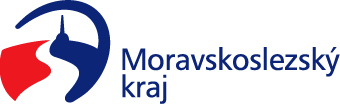 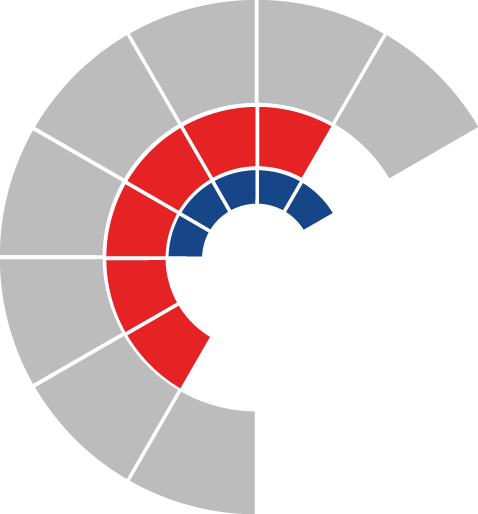 							Výbor sociální zastupitelstva kraje 										 Výpis z usneseníČíslo jednání:	24.		Datum konání:	13. 5. 2024Číslo usnesení: 24/241Výbor sociální zastupitelstva krajed o p o r u č u j ezastupitelstvu krajeschválit Zprávu o hospodaření Fondu sociálních služeb za rok 2023Za správnost vyhotovení:Bc. Peter HančinV Ostravě dne 13. 5. 2024Ing. Jiří Carbolpředseda výboru sociálního